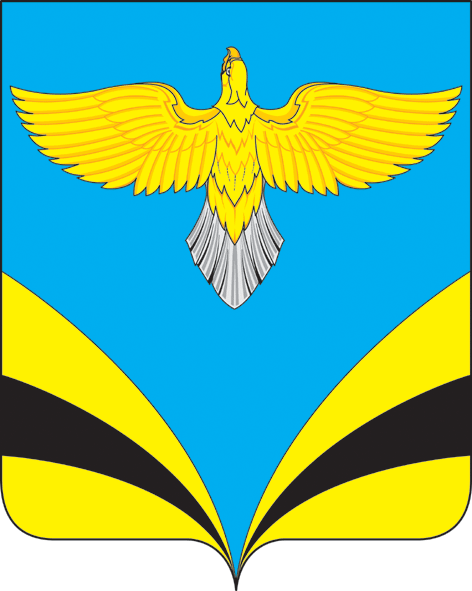          АДМИНИСТРАЦИЯсельского поселения Переволокимуниципального района Безенчукский          Самарской области         ПОСТАНОВЛЕНИЕот    15  октября 2019  года  № 22                с. ПереволокиОб утверждении Административного регламентапредоставления муниципальной услуги «Согласование планируемого размещения прокладки, переноса или переустройства инженерных коммуникаций, в границах полосы отвода и (или) придорожных полос автомобильной дороги общего пользования местного значения в границах сельского поселения Переволоки муниципального района Безенчукский Самарской области и заключению договора на прокладку, перенос, переустройство и (или) эксплуатацию инженерных коммуникаций в границах полосы отвода автомобильной дороги общего пользования местного значения  в границах сельского поселения Переволоки муниципального района Безенчукский Самарской области»В соответствии с Федеральным законом от 06 октября 2003  N 131-ФЗ «Об общих принципах организации местного самоуправления в Российской Федерации», Федеральным законом от 27 июля 2010  N 210-ФЗ «Об организации предоставления государственных и муниципальных услуг», Федеральным законом от 08.11.2007 N 257-ФЗ (ред. от 02.08.2019) «Об автомобильных дорогах и о дорожной деятельности в Российской Федерации и о внесении изменений в отдельные законодательные акты Российской Федерации», Постановлением Правительства Самарской области от 10.10.2018 N 580 «О внесении изменений в постановление Правительства Самарской области от 27.03.2015 N 149 «Об утверждении Типового перечня муниципальных услуг, предоставляемых органами местного самоуправления муниципальных образований Самарской области, и внесении изменений в отдельные постановления Правительства Самарской области», руководствуясь  Уставом муниципального района Безенчукский Самарской областиПОСТАНОВЛЯЮ        1. Утвердить Административный регламент предоставления муниципальной услуги «Согласование планируемого размещения прокладки, переноса или переустройства инженерных коммуникаций, в границах полосы отвода и (или) придорожных полос автомобильной дороги общего пользования местного значения в границах сельского поселения Переволоки муниципального района Безенчукский Самарской области и заключению договора на прокладку, перенос, переустройство и (или) эксплуатацию инженерных коммуникаций в границах полосы отвода автомобильной дороги общего пользования местного значения в границах сельского поселения Переволоки  муниципального района Безенчукский Самарской области» в соответствии с приложением к настоящему постановлению.2. Настоящее постановление вступает в силу со дня его официального     опубликования.3.  Опубликовать настоящее постановление в газете «Вестник сельского поселения Переволоки» и разместить на официальном сайте Администрации муниципального района Безенчукский Самарской области в сети Интернет.4.   Контроль за исполнением настоящего постановления оставляю за собой.Глава сельского поселения Переволоки			                       С.А.ЕлуферьевПриложение к постановлению  Администрации сельского поселения Переволоки м.р. Безенчукский Самарской области№         от «15» октября 2019г.Административный регламент предоставления муниципальной услуги «Согласование планируемого размещения прокладки, переноса или переустройства инженерных коммуникаций в границах полосы  отвода и (или) придорожных полос автомобильной дороги общего пользования местного значения в границах сельского поселения Переволоки  муниципального района Безенчукский Самарской области и заключению договора на прокладку, перенос, переустройство и (или) эксплуатацию инженерных коммуникаций в границах полосы отвода автомобильной дороги общего пользования сельского поселения Переволоки муниципального района Безенчукский Самарской области.Общие положенияОбщие сведения о муниципальной услуге.Настоящий Административный регламент предоставления Администрацией  сельского поселения Переволоки муниципального района Безенчукский Самарской области в лице уполномоченного органа - Комитета по строительству Администрации муниципального района Безенчукский Самарской области (далее – Комитет) муниципальной услуги по согласованию планируемого размещения прокладки, переноса или переустройства инженерных коммуникаций в границах полосы отвода и (или) придорожных полос автомобильной дороги общего пользования местного значения в сельском поселении Переволоки муниципального района Безенчукский Самарской области и заключению договора на прокладку, перенос, переустройство и (или) эксплуатацию инженерных коммуникаций в границах полосы отвода автомобильной дороги общего пользования местного значения в сельском поселении Переволоки Безенчукского  района Самарской области (далее – Регламент) разработан в целях повышения качества и доступности предоставления муниципальной услуги по согласованию планируемого размещения прокладки, переноса или переустройства инженерных коммуникаций в границах полосы отвода и (или) придорожных полос автомобильной дороги общего пользования местного значения в сельском поселении Переволоки Безенчукского района Самарской области (далее – Муниципальная услуга) в соответствии с Федеральным законом от 27.07.2010 №210-ФЗ «Об организации предоставления государственных и муниципальных услуг», постановлением Правительства Самарской области от 27.01.2011 №16 «О разработке и утверждении административных регламентов исполнения государственных функций и административных регламентов осуществления муниципального контроля органами местного самоуправления в Безенчукском районе Самарской области».Регламент устанавливает порядок взаимодействия  между  органами государственной власти и органами местного самоуправления, учреждениями и организациями в процессе предоставления муниципальной услуги, сроки и последовательность административных процедур при предоставлении муниципальной услуги.Получателями муниципальной услуги являются юридические и физические лица, индивидуальные предприниматели, осуществляющие прокладку, перенос, переустройство и (или) эксплуатацию инженерных коммуникаций в границах полосы отвода и (или) придорожных полос автомобильной дороги местного или муниципального значения в сельском поселении Переволоки Безенчукского района  Самарской области.Заявителями и лицами, выступающими от имени владельцев коммуникаций, при взаимодействии с Комитетом в ходе предоставления муниципальной услуги, являются их представители и уполномоченные ими лица в соответствии с законом (далее – заявители).Полномочия заявителя, не являющегося получателем муниципальной услуги, подтверждаются доверенностью, оформленной в соответствии с требованиями законодательства.1.2. Порядок информирования о правилах предоставления муниципальной услуги.1.2.1. Информирование Заявителей осуществляется Администрацией поселения  и Комитетом. Местонахождение Администрации поселении (почтовый адрес для направления документов и обращений): 446225, Самарская область, Безенчукский район, с. Переволоки , улица Фасадная , дом 1.Адрес официального сайта Администрации поселения  в информационно телекоммуникационной сети Интернет perevoloki2009@yandex.ru Время работы  Администрации сельского поселения Переволоки:- понедельник-пятница: с 8.00 до 16.12, перерыв с 12.00 до 13.00;- суббота, воскресенье - выходные дни;Телефон для справок: (884676) 33617. Местонахождение Комитета (почтовый адрес для направления документов и обращений): 446253, Самарская область, Безенчукский район, пгт. Безенчук, ул. Нефтяников, д. 11.Время работы Комитета:- понедельник-пятница: с 8.00 до 17.00, перерыв с 12.00 до 13.00;- суббота, воскресенье - выходные дни;- телефон Комитета (приемной): 2-10-11, факс 2-15-35;- адрес электронной почты Комитета: stroy-bez@mail.ru1.2.2. Информация о порядке, сроках и процедурах предоставления муниципальной услуги, в том числе о ходе предоставления муниципальной услуги предоставляется в следующих формах:- устное индивидуальное консультирование заявителя специалистом Комитета;-    консультирование в электронном виде;-    консультирование посредством почтового отправления;-    консультирование по телефону.По обращению заявителя Администрация поселения  и Комитет обязаны предоставить ему сведения о дате приема заявления и его регистрационном номере.1.2.3. Устное индивидуальное консультирование заявителя специалистом Комитета происходит при непосредственном обращении заявителя в Комитет.Время ожидания в очереди при устном индивидуальном консультировании не может превышать 15 минут.Устное индивидуальное консультирование каждого заявителя специалистом Комитета не может превышать 20 минут.В случае, если для подготовки ответа требуется продолжительное время, специалист Комитета, осуществляющий устное индивидуальное консультирование, может предложить заявителю обратится за необходимой информацией в письменном виде, либо назначить другое удобное для заявителя время для устного консультирования.1.2.4. Консультирование в электронном виде осуществляется посредством:- размещения консультационно-справочной информации на официальном сайте Администрации района в сети Интернет - размещения консультационно-справочной информации в федеральной государственной информационной системе «Единый портал государственных и муниципальных услуг (функции)» (далее- Единый портал государственных и муниципальных услуг): http:www.gosuslugi.ru) и в региональной системе Единого портала государственных и муниципальных услуг «Портал государственных и муниципальных услуг Самарской области» (далее - Портал государственных и муниципальных услуг Самарской области): http//www.pgu.samregion.ru и http://www.uslugi.samregion.ru;- индивидуального консультирования по электронной почте.«Консультирование путем размещения консультационно – справочной информации на официальном сайте Администрации поселения, Едином портале и Региональном портале осуществляется посредством получения заинтересованным лицом информации при посещении официального сайта Администрации поселения, а также ресурсов Единого портала и Регионального портала»При консультировании по электронной почте заинтересованное лицо направляет обращение на адрес электронной почты Администрации поселения . Датой поступления обращения является дата его регистрации в Администрации поселения  как входящего сообщения. Ответ на вышеуказанное обращение направляется по электронной почте на электронный адрес,  указанный заинтересованным лицом в обращении, а так же на бумажном носителе, по почтовому адресу (в случае его указания в обращении), в случае его указании обращении в срок, не превышающий 30 дней со дня поступления обращения. 1.2.5. Консультирование посредством почтового отправления осуществляется путем направления ответа на письменное обращение заинтересованного лица. Ответ на обращение заинтересованного лица направляется почтой по адресу, указанному заинтересованным лицом в его обращении, в срок, не превышающий 30 дней со дня поступления письменного обращения. Датой поступления обращения является дата регистрации входящего сообщения в Администрации поселения.1.2.6. Консультирование по телефону осуществляется при обращении заявителя посредством телефонной связи по следующим телефонным номерам: (884676) 2-10-11, факс (884676) 2-15-35. Ответ на телефонный звонок должен начинаться с информации о наименовании органа, в который позвонил гражданин, фамилии, имени, отчества (последнее- при наличии) и должности специалиста Комитета, осуществляющего консультирование по телефону.Время разговора не должно превышать 20 минут.В том числе, если специалист Комитета, осуществляющий консультирование по телефону, не может ответить на вопрос, он может предложить заявителю обратиться за необходимой информацией в письменном виде, либо назначить другое удобное для заявителя время для консультирования по телефону или для устного индивидуального консультирования.1.2.7.  На информационных стендах в местах предоставления муниципальной услуги, а также на официальном сайте Администрации поселения  в сети Интернет размещаются следующие информационные материалы: информация по вопросам предоставления муниципальной услуги; текст Регламента с приложениями; информация о месте нахождения и графике работы Комитета, справочные телефоны Комитета, адрес электронной почты Администрации поселения  в сети Интернет; график приема граждан, номера кабинетов, в которых предоставляется муниципальная услуга, фамилии, имена, отчества (последние - при наличии) и должности соответствующих должностных лиц; выдержки из нормативных правовых актов, регулирующих деятельность по предоставлению муниципальной услуги, по наиболее часто задаваемым вопросам – на стендах в местах предоставления муниципальной услуги, полная версия нормативных правовых актов, регулирующих деятельность по предоставлению муниципальной услуги, образцы заполнения форм документов, необходимых для предоставления муниципальной услуги; перечень документов, представляемых заявителем, и требования, предъявляемые к этим документам.1.2.8. Основными требованиями к информированию заявителей являются:- достоверность предоставляемой информации;- четкость в изложении информации;- полнота информирования;- наглядность форм предоставляемой информации (при письменном информировании);- удобство и доступность получения информации;- оперативность предоставления информацииСтандарт предоставления муниципальной услугиНаименование муниципальной услуги «Согласование планируемого размещения прокладки, переноса или переустройства инженерных коммуникаций в границах полосы отвода автомобильной дороги общего пользования местного значения в границах сельского поселения Переволоки  муниципального района Безенчукский Самарской области.Результатами предоставления муниципальной услуги являются:	- подготовка проекта договора на прокладку, перенос или переустройство инженерных коммуникаций, их эксплуатацию в границах полосы отвода автомобильной дороги и (или) придорожных полос автомобильной дороги (далее – проект договора, технические требования и условия); 	- отказ в подготовке проекта договора, технических требований и условий;	- заключение договора на прокладку, перенос или переустройство инженерных коммуникаций, их эксплуатацию в границах полосы отвода автомобильной дороги и (или) придорожных полос автомобильной дороги  и согласование документации на планируемую  прокладку, перенос, или переустройство инженерных коммуникаций в границах полосы отвода автомобильной дороги и (ил) придорожных полос автомобильной дороги (далее – договор и согласование документации);	- отказ в заключении договора и согласовании документации.       2.4.     Срок предоставления муниципальной услуги.     Максимальный срок предоставления муниципальной услуги в части:	- подготовки проекта договора, технических требований и условий составляет 30 рабочих дней со дня регистрации соответствующего заявления, оформленного согласно Приложению №1 к Регламенту;	-  заключения договора и согласования документации составляет 30 рабочих дней со дня регистрации соответствующего заявления  в соответствии с прилагаемой формой (Приложение №2).       2.4.1.  Срок действия технических требований и условий в части прокладки, переноса или переустройства инженерной коммуникации составляет 1 год со дня их подготовки.       2.4.2.   Срок действия согласованной документации составляет 1 год со дня ее согласования.       2.4.3. Срок действия договора составляет период эксплуатации инженерной коммуникации.       2.5.  Правовыми основаниями для предоставления муниципальной услуги являются следующие нормативные правовые акты:	- Федеральный закон от 08.11.2007 №257-ФЗ «Об автомобильных дорогах и дорожной деятельности в Российской Федерации» (Собрание законодательства Российской Федерации, 2007, №46);	- постановление Правительства Самарской области 09.08.2006 №106 «Об утверждении Перечня автомобильных дорог общего пользования местного и межмуниципального значения в Самарской области» («Волжская коммуна», №149 (25702), 16.08.2006);	- иные нормативные правовые акты Российской Федерации и Самарской области, непосредственно регулирующие предоставление муниципальной услуги; 	а также:	- ГОСТ Р 52289-2004 «Технические средства организации дорожного движения. Правила применения дорожных знаков, разметки, светофоров, дорожных ограждений и направляющих устройств» (утвержден приказом Федерального агентства по техническому регулированию и метрологии от 15 декабря 2004 года №120-ст);	- ГОСТ Р 52290-2004 «Технические средства организации дорожного движения. Знаки дорожные. Общие технические требования» (утвержден приказом Федерального агентства Российской Федерации по техническому регулированию и метрологии от 15 декабря 2004 года №121-ст);	- ГОСТ Р 52766-2007 «Дороги автомобильные общего пользования. Элементы обустройства. Общие требования» (утвержден приказом Федерального агенства Российской Федерации по техническому регулированию и метрологии от 23 октября 2007 года 270-ст);	- ГОСТ Р 52044-2003 «Наружная реклама на автомобильных дорогах и территориях городских и сельских поселений. Общие технические требования к средствам наружной рекламы. Правила размещения» (принят постановлением Государственного комитета Российской Федерации по стандартизации и метрологии от 22 апреля 2003 года №124-ст);	- СНиП 2.05.02-85 «Автомобильные дороги» (утвержден постановлением Государственного комитета СССР по делам строительства от 17 декабря 1985 года №233);	- СНиП 2.05.03-84 «Мосты и трубы» (утвержден постановлением Государственного строительного комитета СССР от 30 ноября 1984 года №200);	- СНиП 2.07.01-89 «Градостроительство. Планировка и застройка городских и сельских поселений» (утвержден постановлением Государственного строительного комитета СССР от 16 мая 1989 года №78). 	2.6. Исчерпывающий перечень документов, необходимых для предоставления муниципальной услуги.	2.6.1.  Исчерпывающий перечень документов и информации, необходимых в соответствии с законодательными или иными нормативными правовыми актами для предоставления муниципальной услуги, которые заявитель должен представить самостоятельно.	2.6.1.1. Для подготовки проекта договора, технических требований и условий, заявителю необходимо представить:	- заявление о выдаче технических требований и условий (о внесении изменений в технические требования и условия) на планируемую прокладку, перенос или переустройство инженерных коммуникаций в границах полосы отвода автомобильной дороги и (или) придорожных полос автомобильной дороги и подготовке проекта договора на планируемую прокладку, перенос, переустройство и (или) эксплуатацию инженерной коммуникации в границах полосы отвода автомобильной дороги, по форме согласно Приложению №1 к настоящему Регламенту (далее – заявление о выдаче (о внесении изменений) технических требований и условий и проекта договора);	- схему размещения инженерной коммуникации, позволяющую определить планируемое место расположение инженерной коммуникации относительно автомобильной дороги;	- топографическую съемку с обозначением на ней инженерной коммуникации с каталогами координат в масштабе 1:500.	2.6.1.2. Для заключения договора и согласования документации, заявителю необходимо представить:	- заявление о заключении договора и согласовании документации, по форме согласно Приложению №2 к настоящему Регламенту (далее – заявление о заключении договора и согласовании документации);	- проектную документацию на устройство инженерной коммуникации (направляется в случае вновь устраиваемой документации);	- подписанный владельцем коммуникации договор на планируемую прокладку, перенос, переустройство и (или) эксплуатацию инженерной коммуникации в границах полосы отвода автомобильной дороги.	2.6.2. Документы и информация, необходимые в соответствии с законодательными или иными нормативными правовыми актами для предоставления муниципальной услуги, которые находятся в распоряжении государственных органов, органов государственных внебюджетных фондов, органов местного самоуправления, организаций и запрашиваются Комитетом в органах (организациях), в распоряжении которых они находятся, если заявитель не представил такие документы и информацию самостоятельно.Для предоставления муниципальной услуги необходимы так же следующие документы, находящиеся в распоряжении Росреестра:Правоустанавливающие документы на объект дорожного сервиса и примыкания к автомобильной дороге общего пользования местного значения сельского поселения Переволоки  муниципального района Безенчукский Самарской области, если права на них зарегистрированы в Едином государственном реестре прав на недвижимое имущество и сделок с ним.Заявитель вправе представить указанные документы по собственной инициативе.	2.6.3. Указанные в пунктах 2.6.1 – 2.6.1.2 Регламента заявления заполняются с помощью средств электронно – вычислительной техники или от руки разборчиво, чернилами черного или синего цвета. Формы заявлений можно получить в Комитете, а также на официальном сайте Администрации поселения  в сети Интернет, на Едином портале и Региональном портале.	Документы, указанные в пунктах 2.6.1.1 – 2.6.1.2 Регламента, могут быть поданы в Комитет:	- лично заявителем;	- в письменном виде по почте;	- в электронной форме по электронной почте, либо посредством Единого портала и Регионального портала при наличии технических возможностей.	Комитет не вправе требовать от заявителя:-  предоставления документов и информации или осуществления действий, предоставление или осуществление которых не предусмотрено нормативными правовыми актами, регулирующими отношения, возникающие в связи с предоставлением муниципальной услуги;- представления документов и информации, которые в соответствии с нормативно правовыми актами  РФ, нормативно правовыми актами Самарской области и муниципальными  правовыми актами находятся в распоряжении государственных органов, органов местного самоуправления и (или)  подведомственных им организаций ( учреждений), участвующих в предоставлении муниципальных услуг;	2.7. Исчерпывающий перечень оснований для отказа в приеме документов.	Основание для отказа в приеме заявления и прилагаемых к нему документов отсутствуют.	2.8. Исчерпывающий перечень оснований для отказа в предоставлении муниципальной услуги.	2.8.1. Основанием для отказа в предоставлении муниципальной услуги в части подготовки проекта договора и технических требований и условий является:	- наличие в заявлении и в других представленных документах подчисток, приписок, зачеркнутых слов и иных исправлений;	- предоставление документов, исполненных карандашом, а также документов с серьезными повреждениями, не позволяющими однозначно истолковать их содержание;	- предоставление неполного комплекта требуемых документов;	- планируемое размещение прокладки, переустройства, переноса инженерных коммуникаций в границах полос отвода и (или) придорожных полос автомобильной дороги местного значения в Безенчукском районе Самарской области влечет за собой ухудшение качественных характеристик элементов автодороги и снижение безопасности дорожного движения;	- выявление несоответствия территориального размещения инженерных коммуникаций требованиям нормативных правовых актов Российской Федерации и Самарской области, государственных стандартов, строительных норм и правил;	- выявленное при рассмотрении заявления о внесении изменений в технические требования и условия и прилагаемых к нему документов отсутствие стесненных условий, застроенных территорий, ущелий и т.п. при прокладке, переносе, переустройстве инженерной коммуникации, их эксплуатации.	2.8.2. Основанием для отказа в предоставлении муниципальной услуги в части заключения договора и согласования документации является:	- наличие в заявлении и в других представленных документах подчисток, приписок, зачеркнутых слов и иных исправлений;	-  предоставление документов, исполненных карандашом, а также документов с серьезными повреждениями, не позволяющими однозначно истолковать их содержание;	- предоставление неполного комплекта требуемых документов;	- отказ владельца коммуникаций от подписания договора на прокладку, перенос, переустройство инженерной коммуникации, их эксплуатацию в границах полосы отвода автомобильной дороги той инженерной коммуникации, на прокладку, перенос, переустройство и (или) эксплуатацию которой были выданы технические требования и условия;	- несоответствие разработанной документации па прокладку, перенос, переустройство инженерной коммуникации, их эксплуатацию требованиям технических и условий;	- несоответствие разработанной документации на прокладку, перенос, переустройство инженерной коммуникации, их эксплуатацию требованиям документации на ремонт, капитальный ремонт, реконструкцию, строительство автомобильной дороги;	- выявление несоответствия территориального размещения инженерных коммуникаций требованиям нормативных правовых актов Российской Федерации и Самарской области, государственных стандартов, строительных норм и правил.	2.9. Услуги, являющиеся необходимыми и обязательными для предоставления муниципальной услуги, в том числе сведения о документе (документах), выдаваемом (выдаваемых) организациями, участвующими в предоставлении муниципальной услуги, отсутствуют. 	2.10. Муниципальная услуга предоставляется без взимания государственной пошлины или иной платы.	2.11. Максимальный срок ожидания в очереди при подаче заявления о предоставлении муниципальной услуги и при получении результата предоставления муниципальной услуги не должен превышать 15 минут.	2.12. Срок регистрации заявления о предоставлении муниципальной услуги не должен превышать 1 рабочий день.	Регистрация заявления о предоставлении муниципальной услуги, поступившего от заявителя в Комитет не должна превышать 1 рабочего дня после его поступления.	Регистрация заявления о предоставлении муниципальной услуги, поступившего в Комитет в выходной (нерабочий или праздничный) день, осуществляется в первый следующий за ним рабочий день.	2.13. Требования к помещениям, в которых предоставляется муниципальная услуга, к залу ожидания, местам для заполнения запросов о предоставлении муниципальной услуги, информационным стендам с образцами их заполнения и перечнем документов, необходимых для предоставления муниципальной услуги.	2.13.1. Входы в здания (строения), которых расположен Комитет, должны обеспечивать свободный доступ заявителей в помещение.	Входы в помещение Комитета оборудуются пандусами, расширенными проходами, позволяющими обеспечить беспрепятственный доступ инвалидов, включая инвалидов, использующих кресла – коляски.	Центральный вход в здание Комитета оборудуется информационной табличкой (вывеской), содержащей соответствующее наименование, с использованием укрупненного шрифта и плоско – точечного шрифта Брайля.	При наличии заключения общественной организации инвалидов о технической невозможности обеспечения доступности помещений (здания) для инвалидов на специально подготовленного сотрудника учреждения (организации), в котором предоставляется муниципальная услуга, административно – распорядительным актом возлагается обязанность по оказанию ситуационной помощи инвалидам всех категорий на время предоставления муниципальной услуги.	2.13.2. Помещения, в которых предоставляется муниципальная услуга, должны отвечать требованиям действующего законодательства, предъявляемым к созданию условий инвалидам для беспрепятственного доступа к объектам инженерной и социальной инфраструктур.	 В помещения Комитета обеспечивается допуск сурдопереводчика и тифлосурдопереводчика.	В помещения Комитета обеспечивается допуск собаки – проводника при наличии документа, подтверждающего ее специальное обучение, выданного по форме и в порядке, утвержденным приказом Министерства труда и социальной защиты Российской Федерации от 22 июня 2015  №386н.	Прием граждан осуществляется в предназначенных для этих целей помещениях, включающих места для ожидания, информирования и приема заявителей.	Помещения Комитета должны соответствовать Санитарно – эпидемиологическим правилам и нормативам «Гигиенические требования к персональным электронно – вычислительным машинам и организации работы. СанПиН 2.2.2/2.4.1340-03», введенным постановлением Главного государственного врача Российской Федерации от 03.06.2003 №118.	Помещения Комитета, предназначенные для приема граждан, оборудуются:	- противопожарной системой и средствами пожаротушения;	- системой оповещения о возникновении чрезвычайной ситуации;	- системой охраны.	2.13.3. Площадь мест ожидания зависит от количества граждан, ежедневно обращающихся в Комитет для получения муниципальной услуги.	Места ожидания должны соответствовать комфортным условиям для заявителей и оптимальным условиям работы должностных лиц.	Места ожидания в очереди на представление или получение документов оборудуются стульями, кресельными секциями, скамьями (банкетками). Количество мест ожидания определяется исходя из фактического количества заявителей и возможностей для их размещения в здании, но не может составлять менее 10 мест.	2.13.4. Для обслуживания инвалидов помещения оборудуются пандусами, специальными ограждениями и перилами, обеспечивающими беспрепятственное передвижение и разворот инвалидных колясок. Столы для обслуживания инвалидов размещаются в стороне от входа с учетом беспрепятственного подъезда и поворота колясок.	2.13.5. Места информирования (в том числе в  электронном виде), предназначенные для ознакомления заявителей с информационными материалами, а также для заполнения документов оборудуются:	- информационными стендами с перечнем документов, необходимых для предоставления муниципальной услуги;	- стульями и столами для возможности оформления документов;	- канцелярскими принадлежностями.	Для инвалидов по зрению обеспечивается дублирование необходимой для ознакомления зрительной информации, а также надписей, знаков и иной текстовой и графической информации знаками, выполненными укрупненным шрифтом и рельефно – точечным шрифтом Брайля. Для инвалидов по слуху обеспечивается дублирование необходимой для ознакомления звуковой информацией, текстовой и графической информацией (бегущей строкой).	2.13.6. Каждое рабочее место должностного лица оборудуется персональным компьютером с возможностью доступа к необходимым информационным базам данных, печатающим устройством.	При организации рабочих мест предусматривается возможность свободного входа и выхода из помещения.	2.14. показателями доступности и качества предоставления муниципальной услуги являются: 	- количество взаимодействий заявителя с должностными лицами Комитета при предоставлении муниципальной услуги и их продолжительность;	- доля случаев предоставления муниципальной услуги с нарушением установленного срока в общем количестве исполненных заявлений о предоставлении муниципальной услуги;	- доля жалоб заявителей, поступивших в порядке досудебного обжалования решений, принимаемых в ходе предоставления муниципальной услуги, и действий (бездействий) должностных лиц Комитета, в общем количестве обращений по вопросам предоставления муниципальной услуги;	- доля нарушений исполнения Регламента, иных нормативных правовых актов, выявленных по результатам проведения контрольных мероприятий в соответствии с разделом 4 настоящего Административного регламента, в общем количестве обращений по вопросам предоставления муниципальной услуги;	- снижение максимального срока ожидания в очереди при подаче запроса и получении результата предоставления муниципальной услуги.	2.15. Предоставление Комитетом муниципальной услуги в многофункциональных центрах предоставления государственных и муниципальных услуг не осуществляется.	2.16. Предоставление муниципальной услуги в электронной форме осуществляется в соответствии с законодательством Российской Федерации и законодательством Самарской области. Состав административных процедур, выполняемых в электронном виде, а также действий заявителя по получению информации о предоставлении услуги определяются в соответствии с содержанием этапов перехода на предоставление муниципальной услуги в электронном виде, утвержденным постановлением Правительства Самарской области.	2.17. Для получения муниципальной услуги заявитель может представить заявление о выдаче (о внесении изменений) технических требований и условий, проекта договора, а также заявление о заключении договора и согласовании документации в электронной форме посредством Единого и Регионального порталов в сети Интернет.	Представление заявления в электронной форме осуществляется при наличии технических возможностей.	2.18. Заявление, поступившее в электронной форме, регистрируется в порядке, предусмотренном пунктом 2.12 Регламента.	2.19. Документы к заявлению, необходимые для предоставления муниципальной услуги, которые заявитель должен предоставить самостоятельно, указанные в пунктах 2.6.1.1., 2.6.1.2. Регламента, должны быть представлены заявителем в Комитет. До представления заявителем указанных документов, рассмотрение заявления о предоставлении муниципальной услуги приостанавливается, о чем Комитет уведомляет заявителя не позднее рабочего дня, следующего за днем регистрации заявления, путем направления почтового и (или) электронного сообщения (при наличии адреса электронной почты). Одновременно заявителю сообщается о регистрации его заявления. 	Срок для предоставления заявителем документов, которые заявитель должен представить самостоятельно в Комитет на личном приеме при представлении заявления в электронной форме, составляет 3 рабочих дня со дня регистрации заявления в Комитете.	2.20. В случае  подачи заявления о представлении муниципальной услуги в электронной форме прием документов к заявлению осуществляется по предварительной записи вне очереди.	2.21. Заявителю предоставляется возможность получения и копирования на Едином и Региональном порталах форм заявлений и информации о предоставляемой муниципальной услуге.Состав, последовательность и сроки выполнения административных процедур, требования к порядку их выполнения, в том числе в электронной форме.Предоставление муниципальной услуги Комитетом включает в себя следующие административные процедуры:В части выдачи технических требований и условий и проекта договора:- прием и регистрация заявления о выдаче (о внесении изменений) технических требований и  условий и проекта договора;- рассмотрение заявления, прилагаемых к нему документов и принятие решения о подготовке проекта договора и технических требований и условий;- регистрация и вручение или направление заявителю двух экземпляров договора и технических требований и условий или уведомления об отказе а предоставлении муниципальной услуги.В части заключения договора и согласования документации:- прием и регистрация заявления о заключении договора и согласования документации:- рассмотрение заявления, прилагаемых к нему документов и принятие решения о заключении договора и согласовании документации;- регистрация и вручение или направление заявителю решения о заключении договора и согласовании документации либо подготовка уведомления заявителю об отказе в предоставлении муниципальной услуги.Блок – схема предоставления муниципальной услуги приведена в Приложении №3 к Регламенту.В части исправления допущенных опечаток и ошибок в выданных в результате предоставления государственной услуги документах:- прием и регистрация заявления об исправлении опечаток и ошибок в выданных в результате предоставления муниципальной услуги документах;- рассмотрение заявления об исправлении опечаток и ошибок в выданных в результате предоставления муниципальной услуги документах;переоформление документов с ошибками (опечатками);регистрация и вручение или направление заявителю документа с исправленными опечатками и (или) ошибками или уведомления с обоснованным отказом в исправлении опечаток и (или) ошибок).Прием и регистрация заявления о выдаче (о внесении изменений) технических требований и условий и проекта договора).Юридическим фактом, являющимся основанием для начала административной процедуры, является обращение заявителя с заявлением о предоставлении муниципальной услуги и прилагаемыми к нему согласно пункту 2.6.1.1. Регламента документации в Комитет.Регистрацию заявления о предоставлении муниципальной услуги осуществляет должностное лицо Комитета (далее – специалист).Специалист осуществляет:- регистрацию заявления о предоставлении муниципальной услуги  автоматизированной системе документооборота и делопроизводства Комитета.Максимальный срок осуществления данной административной процедуры на может превышать 1 рабочий день с момента поступления в Комитет поданного заявителем заявления.Критерием принятия решения является представление заявления о предоставлении муниципальной услуги с комплектом документов, необходимых для предоставления муниципальной услуги.Результатом административной процедуры является прием заявления о предоставлении муниципальной услуги и документов, необходимых для предоставления муниципальной услуги.Способами фиксации результата административной процедуры являются регистрация заявления о выдаче (о внесении изменений) технических требований и условий и проекта договора в АИС ДД.Рассмотрение заявления, прилагаемых к нему документов и принятие решения о подготовке проекта договора и технических требований и условий.Юридическим фактом, являющимся основанием для начала административной процедуры, является регистрация заявления о выдаче (о внесении изменений) технических требований и условий и проекта договора в АИС ДД предусмотренных пунктом 2.6.1. Регламента.Должностным лицом, ответственным за рассмотрение заявления о предоставлении муниципальной услуги и прилагаемых к нему документов, является должностное лицо Комитета (лицо, его замещающее) в течение 1 рабочего дня с момента поступления документов к Комитет.Исполнителем осуществляются следующие административные действия:- рассмотрение поданного заявления о предоставлении муниципальной услуги и прилагаемых к нему документов с целью выявления наличия или отсутствия оснований для отказа в предоставлении муниципальной услуги;- принятие решения о подготовке проекта договора и технических требований и условий или об отказе в предоставлении муниципальной услуги;- обеспечение согласования, подписания уполномоченными должностными лицами Комитета уведомления о предоставлении или об отказе в предоставлении муниципальной услуги;3.3.4. Критерием принятия решения является отсутствие оснований для отказа в предоставлении муниципальной услуги.3.3.5. Уведомление об отказе в подготовке проекта договора, технических требований и условий должно быть мотивированным и содержать указание на основание отказа, предусмотренное пунктом 2.8.1. Регламента.3.3.6. Результатом административной процедуры является предоставление в Комитет двух экземпляров договора и технических требований и условий или уведомления об отказе в предоставлении муниципальной услуги.3.3.7. Максимальный срок осуществления данной административной процедуры не может превышать 26 рабочих дней с момента поступления документов в Комитет.3.4. Регистрация и вручение или направление заявителю двух экземпляров договора и технических требований и условий или уведомления об отказе в предоставлении муниципальной услуги.3.4.1. Юридическим фактом, являющимся основанием для начала административной процедуры, является предоставление исполнителем в Комитет двух экземпляров договора и технических требований и условий или уведомления об отказе в предоставлении муниципальной услуги.3.4.2. Регистрацию двух экземпляров договора и технических требований и условий или уведомления об отказе в предоставлении муниципальной услуги осуществляет специалист Комитета.Специалист Комитета осуществляет регистрацию решения о предоставлении муниципальной услуги в части подготовки проекта договора и технических требований и условий или уведомления об отказе в предоставлении муниципальной услуги в АИС ДД с присвоением ему исходящего регистрационного номера посредством АИС ДД,3.4.3. Способом фиксации результата административной процедуры является регистрация решения о предоставлении муниципальной услуги в части подготовки проекта договора и технических требований и условий или уведомления об отказе в предоставлении муниципальной услуги в АИС ДД с присвоением ему исходящего регистрационного номера посредством АИС ДД.Срок выполнения данной административной процедуры не должен превышать 1 рабочего дня с момента предоставления двух экземпляров договора и технических требований и условий или уведомления об отказе в предоставлении муниципальной услуги.3.5. Прием и регистрация заявления о заключении договора и согласовании документации.3.5.1. Юридическим фактом, являющимся основанием для начала административной процедуры, является обращение заявителя с заявлением о предоставлении муниципальной услуги и прилагаемыми к нему согласно пункту 2.6.1.2. Регламента документации в Комитет.3.5.2. Регистрацию заявления о предоставлении муниципальной услуги осуществляет уполномоченное должностное лицо.Уполномоченное должностное лицо осуществляет регистрацию заявления о предоставлении муниципальной услуги в АИС ДД.Максимальный срок осуществления данной административной процедуры не может превышать 1 рабочий день с момента поступления в Комитет соответствующего заявления.3.5.3. Критерием принятия решения является представление заявления о предоставлении муниципальной услуги с комплектом документов, необходимых для предоставления муниципальной услуги.3.5.4. Результатом административной процедуры является прием заявления о предоставлении муниципальной услуги.3.5.5. Способами фиксации результата административной процедуры являются регистрация заявления о заключении договора на прокладку, перенос, переустройство и (или) эксплуатацию инженерной коммуникации в границах полосы отвода автомобильной дороги и согласовании документации в АИС ДД.3.6. Рассмотрение заявления, прилагаемых к нему документов и принятие решения о заключении договора и согласовании документации.3.6.1. Юридическим фактом, являющимся основанием для начала административной процедуры, является регистрация заявления о заключении договора на прокладку, перенос, переустройство и (или) эксплуатацию инженерной коммуникации в границах полосы отвода автомобильной дороги и согласовании документации с комплектом документов, предусмотренных пунктом 2.6.1.2. Регламента.3.6.3. Исполнителем осуществляются следующие административные действия:- рассмотрение поданного заявления о предоставлении муниципальной услуги;- принятие решения о заключении договора и согласовании документации, либо принятие решения об отказе в предоставлении муниципальной услуги;- обеспечение согласования, подписания уполномоченными должностными лицами Комитета уведомления о предоставлении или об отказе в предоставлении муниципальной услуги;- предоставление в Комитет уведомления о предоставлении или об отказе в предоставлении муниципальной услуги.3.6.4. Критерием принятия решения является отсутствие оснований для отказа в предоставлении муниципальной услуги.3.6.5. Уведомление об отказе в заключении договора и согласовании документации должно быть мотивированным и содержать указание на основание отказа, предусмотренное пунктом 2.8.2. Регламента.3.6.6. Результатом административной процедуры является предоставление Главе района решения о заключении договора и согласовании документации либо подготовка уведомления заявителю об отказе в предоставлении муниципальной услуги.3.7. Регистрация и вручение или направление заявителю решения о заключении договора и согласовании документации либо подготовка уведомления заявителю об отказе в предоставлении муниципальной услуги.3.7.1. Юридическим фактом, являющимся основанием для начала административной процедуры, является предоставление Главе поселения  решения о заключении договора и согласовании документации, либо подготовка уведомления заявителю об отказе в предоставлении муниципальной услуги.3.7.2. Регистрацию решения о заключении договора и согласовании документации, либо подготовка уведомления заявителю об отказе в предоставлении муниципальной услуги осуществляет уполномоченное должностное лицо.Уполномоченное должностное лицо осуществляет регистрацию решения о предоставлении муниципальной услуги в части заключения договора и согласовании документации, либо подготовки уведомления об отказе в предоставлении муниципальной услуги в АИС ДД с присвоением ему исходящего регистрационного номера посредством АИС ДД.3.7.3. способом фиксации результата административной процедуры является регистрация решения о предоставлении муниципальной услуги в части заключения договора и согласовании документации, либо подготовки уведомления об отказе в предоставлении муниципальной услуги в АИС ДД с присвоением ему исходящего регистрационного номера посредством АИС ДД.Срок выполнения данной административной процедуры не должен превышать 1 рабочего дня с момента предоставления исполнителем в  Администрацию поселения  для регистрации - решение о заключении договора и согласовании документации, либо подготовка уведомления заявителю об отказе в предоставлении муниципальной услуги.3.8. Исправление допущенных опечаток и ошибок в выданных в результате предоставления муниципальной услуги документах.Действия, предусмотренные пунктом 3.8 Регламента, осуществляет должностное лицо Комитета (далее - исполнитель), определяемое руководителем Комитета (лицом, его замещающим), в течение 10 рабочих дней с момента поступления документов в Комитет.3.8.1. Для исправления допущенных опечаток и ошибок в выданных в результате предоставления муниципальной услуги документах заявитель направляет в Комитет заявление об исправлении опечаток и ошибок в выданных в результате предоставления муниципальной услуги документах с приложением документов, свидетельствующих о наличии в выданном в результате предоставления муниципальной услуги документе допущенных опечаток и ошибок, а также и содержащих правильные данные.3.8.2. Регистрацию заявления об исправлении опечаток и ошибок в выданных в результате предоставления муниципальной услуги документах осуществляет исполнитель.Максимальный срок осуществления данной административной процедуры не может превышать 1 рабочего дня с момента поступления в Комитет поданного заявителем заявления.3.8.3. Критерием принятия решения является представление заявления об исправлении опечаток и ошибок в выданных в результате предоставления муниципальной услуги документах.3.8.4. Результатом административной процедуры является прием заявления об исправлении опечаток и ошибок в выданных в результате предоставления муниципальной услуги документах.3.8.5. Способом фиксации результата административной процедуры является регистрация заявления об исправлении опечаток и ошибок в выданных в результате предоставления муниципальной услуги документах в АИС ДД.3.8.6. Рассмотрение заявления об исправлении опечаток и ошибок в выданных в результате предоставления муниципальной услуги документах, принятие решения об исправлении опечаток (ошибок) либо оформление соответствующего отказа в оформлении документа с исправленными опечатками (ошибками).3.8.7. Юридическим фактом, являющимся основанием для начала административной процедуры, является резолюция руководителя Комитета исполнителю (специалисту Комитета) о рассмотрении заявления.3.8.8. По результатам рассмотрения заявления, а также полученных документов специалист Комитета переоформляет представленные документы с исправленными опечатками (ошибками) либо оформляет обоснованный отказ в исправлении опечаток (ошибок).Исправление опечаток (ошибок) в договоре, выданном в результате предоставления государственной услуги, осуществляется путем заключения дополнительного соглашения к договору с изменением неверных положений.3.8.9. Специалистом Комитета осуществляется регистрация соответствующего уведомления в АИС ДД с присвоением ему регистрационного номера.3.8.10. Результатом данной административной процедуры является документ с исправленными опечатками (ошибками) либо уведомление с обоснованным отказом в оформлении документа с исправленными опечатками (ошибками).Оригинал документа (технические требования и условия, договор), в котором содержится опечатка и (или) ошибка, после выдачи заявителю документа с исправленными опечатками и (или) ошибками не подлежит возвращению заявителю.3.8.11. Способом фиксации результата административной процедуры является регистрация в АИС ДД письма (решения) Комитета.3.9. Выполнение административных действий в электронной форме.3.9.1. Заявитель вправе подать заявление о выдаче (о внесении изменений) технических требований и условий и проекта договора в электронной форме с использованием Единого портала или Регионального портала (при наличии технической возможности).Специалист Комитета, осуществляющий административные действия в электронной форме, руководствуется в своей деятельности нормативными правовыми актами, инструкциями, регламентирующими:организацию приема и передачи документов с использованием средств факсимильной связи и электронной почты, в том числе через Портал государственных и муниципальных услуг Самарской области;работу в централизованной автоматизированной информационной системе документооборота и делопроизводства;применение электронной цифровой подписи;иные процессы, связанные с предоставлением государственной услуги в электронной форме.3.9.2. Получение информации о порядке и сроках предоставления муниципальной услуги в электронной форме осуществляется посредством размещения соответствующей информации на Едином портале или Региональном портале.3.9.3. Формирование заявления о выдаче (о внесении изменений) технических требований и условий и проекта договора осуществляется заявителем посредством заполнения соответствующей электронной формы на Едином портале или Региональном портале без необходимости дополнительной подачи запроса в какой-либо иной форме.Сформированный и подписанный заявителем запрос и иные документы, необходимые для предоставления муниципальной услуги, направляются в Комитет с использованием Единого портала или Регионального портала.Результатом выполнения административной процедуры является поступление сформированного запроса в Комитет.3.9.4. Административная процедура по приему и регистрации  запроса и иных документов, необходимых для предоставления муниципальной услуги, выполняется в порядке, предусмотренном пунктом 3.2 настоящего Административного регламента.4. Формы контроля за исполнением Регламента.4.1. Порядок осуществления текущего контроля за соблюдением и исполнением ответственными должностными лицами положений Административного регламента и иных нормативных правовых актов, устанавливающих требования к представлению муниципальной услуги, а также принятием решений ответственными лицами.Текущий контроль за соблюдением и исполнением ответственными должностными лицами Комитета положений Регламента и иных нормативных правовых актов, устанавливающих требования к предоставлению муниципальной услуги, а также принятием ответственными должностными лицами Комитета решений осуществляет руководитель Комитета.4.2. Порядок и периодичность осуществления плановых и внеплановых проверок полноты и качества предоставления муниципальной услуги, в том числе порядок и формы контроля за полнотой и качеством предоставления муниципальной услуги.Контроль за полнотой и качеством предоставления муниципальной услуги, включает в себя проведение плановых и внеплановых проверок, выявление и устранение нарушений прав заявителей, рассмотрение, принятие решений и подготовку ответов на обращения заявителей, содержащих жалобы на решения, действия бездействия) ответственных должностных лиц Комитета, непосредственно осуществляющих административные процедуры.Плановые проверки осуществляются на основании ежегодных планов в соответствии с планом работы Комитета.Внеплановые проверки осуществляются по решению Главы поселения , а также на основании полученной жалобы (обращения) на действия (бездействия) и решения, принятые в ходе предоставления муниципальной услуги, действия (бездействия) и решения ответственных должностных лиц, участвующих в предоставлении муниципальной услуги.Результаты проверок оформляются актом.4.3. Ответственность должностных лиц Комитета и иных должностных лиц за решения и действия (бездействия), принимаемые (осуществляемые) в ходе предоставления муниципальной услуги.По результатам проведения проверок полноты и качества предоставления муниципальной услуги, в случае выявления нарушений, виновные лица привлекаются к ответственности в соответствии с действующим законодательством.Должностные лица Комитета, ответственные за прием документов, несут персональную ответственность за соблюдение сроков и порядка приема документов, их правовую оценку.4.4. Положения, устанавливающие требования к порядку и формам контроля за предоставлением муниципальной услуги, в том числе со стороны граждан, объединений граждан и организаций.Граждане, их объединения и организации всех форм собственности для осуществления контроля со своей стороны вправе направить в Комитет предложения рекомендации, замечания по вопросам муниципальной услуги, а также предложения по внесению изменений в Регламент и нормативные правовые акты Самарской области, регулирующие предоставление муниципальной услуги.Заявители, направившие заявления о предоставлении муниципальной услуги, могут осуществлять контроль за ходом ее предоставления путем получения необходимой информации лично во время приема, по телефону, по письменному обращению, по электронной почте, через Единый портал и Региональный портал. Срок получения такой информации во время приема должностным лицом не может превышать 30 минут. Ответ на письменное обращение о ходе предоставления муниципальной услуги направляется Комитетом не позднее двух рабочих дней со дня регистрации данного обращения. Ответ на обращение заявителя о ходе предоставления муниципальной услуги, сделанное по телефону или электронной почте, не может превышать одного рабочего дня.5. Досудебный (внесудебный) порядок обжалований, решений и действий (бездействия) органа, предоставляющего муниципальной услугу, а также должностных лиц.5.1. Заявители имеют право на обжалование действий (бездействия) и решений, принятых в ходе предоставления муниципальной услуги, действий (бездействия) и решений должностных лиц, участвующих в предоставлении муниципальной услуги в досудебном (внесудебном) порядке.5.2. Заявитель вправе направить жалобу на нарушение порядка предоставления муниципальной услуги, содержащую требование о восстановлении или защите нарушенных прав или законных интересов заявителя органом, предоставляющим муниципальную услугу, должностными лицами при получении данным заявителем муниципальной услуги (далее – жалоба).5.3. Заявитель может обратиться с жалобой в том числе в следующих случаях:- нарушение срока регистрации запроса заявителя о предоставлении муниципальной услуги;- нарушение срока предоставления муниципальной  услуги;- требование у заявителя документов, не предусмотренных нормативными правовыми актами Российской Федерации, нормативными правовыми актами Самарской области для предоставления муниципальной услуги;- отказ в приеме документов, предоставление которых предусмотрено нормативными правовыми актами Российской Федерации, нормативными правовыми актами Самарской области для предоставления муниципальной услуги, у заявителя;- отказ в предоставлении муниципальной услуги, если основания отказа на предусмотрены федеральными законами и принятыми в соответствии с ними иными нормативными правовыми актами Российской Федерации, нормативно правовыми актами самарской области;- затребование с заявителя при предоставлении муниципальной услуги платы, не предусмотренной нормативными правовыми актами Самарской области;- отказ органа, предоставляющего муниципальную услугу, должностного лица органа, предоставляющего муниципальную услугу, в исправлении допущенных опечаток и ошибок в выданных в результате предоставления муниципальной услуги документах, либо нарушение установленного срока таких исправлений;- нарушение срока или порядка выдачи документов по результатам предоставления государственной или муниципальной услуги;- приостановление предоставления государственной или муниципальной услуги, если основания приостановления не предусмотрены федеральными законами и принятыми в соответствии с ними иными нормативными правовыми актами Российской Федерации, законами и иными нормативными правовыми актами субъектов Российской Федерации, муниципальными правовыми актами;- требование у заявителя при предоставлении муниципальной услуги документов или информации, отсутствие и (или) недостоверность которых не указывались при первоначальном отказе в приеме документов, необходимых для предоставления государственной или муниципальной услуги, либо в предоставлении государственной или муниципальной услуги, за исключением случаев, предусмотренных пунктом 4 части 1 статьи 7 Федерального закона от 27.07.2010 N 210-ФЗ (ред. от 01.04.2019) «Об организации предоставления государственных и муниципальных услуг».5.4. Основанием для начала процедуры досудебного (внесудебного) обжалования является поступление в Комитет жалобы от заявителя или иного уполномоченного лица.5.5. Жалоба может быть направлена по почте, через многофункциональные центры, с использованием сети Интернет, Единого портала и Регионального портала, а также может быть принята при личном приеме заявителя.5.6. Заявитель или иное уполномоченное лицо имеет право на получение информации и документов, необходимых для обоснования и рассмотрения жалобы.5.7. В досудебном порядке заявители могут обжаловать действия или бездействие:- должностных лиц Комитета – руководителю Комитета;- руководителя Комитета – Главе района;5.8. Жалоба на нарушение Комитетом порядка предоставления муниципальной услуги может быть направлена в Администрацию поселения.5.9. Жалоба, поступившая в Комитет, подлежит рассмотрению должностным лицом, наделенным полномочиями по рассмотрению жалоб, в течение пятнадцати рабочих дней со дня ее регистрации, а в случае обжалования отказа Комитета, должностного лица Комитета в приеме документов у заявителя, либо в исправлении допущенных опечаток и ошибок или в случае обжалования нарушения установленного срока таких исправлений – в течении пяти рабочих дней со дня ее регистрации.5.10. Если в результате рассмотрения жалоба признана обоснованной, то принимаются меры по устранению допущенных нарушений, повлекших за собой жалобу и привлечению к ответственности должностных лиц, допустивших в ходе предоставления муниципальной услуги на основании настоящего Регламента нарушения, которые повлекли за собой жалобу.По результатам рассмотрения жалобы должностное лицо Комитета принимает одно из следующих решений: - удовлетворяет жалобу, в том числе в форме отмены принятого решения, исправления допущенных Комитетом опечаток и ошибок в выданных в результате предоставления муниципальной услуги документах, возврата заявителю денежных средств, взимание которых не предусмотрено нормативными правовыми актами Российской Федерации, нормативными правовыми актами самарской области, а также в иных формах;- отказывает в удовлетворении жалобы.По результатам рассмотрения обращения должностным лицом Комитета принимается решение об удовлетворении требований заявителя, либо об отказе в их удовлетворении. Письменный ответ, содержащий результаты рассмотрения письменного обращения и сведения о действиях, осуществленных в соответствии с принятым решением, направляется заявителю.Жалоба считается разрешенной, если рассмотрены все поставленные в ней вопросы, приняты необходимые меры и дан письменный ответ (в пределах компетенции) по существу поставленных вопросов.5.11. Мотивированный ответ о результатах рассмотрения жалобы направляется заявителю в письменной форме и по желанию заявителя в электронной форме не позднее дня, следующего за днем принятия решения, указанного в пункте 5.10. Регламента.5.12. В случае установления в ходе или по результатам рассмотрения жалобы признаков состава административного правонарушения или преступления должностное лицо, наделенное полномочиями по рассмотрению жалоб, незамедлительно направляет имеющиеся материалы в органы прокуратуры. Приложение №1к Административному регламенту предоставления муниципальной услуги по согласованию планируемого размещения прокладки, переноса или переустройства инженерных коммуникаций в границах полосы отвода и (или) придорожныхполос автомобильной дороги общего пользования местного или межмуниципального значенияв сельском поселении Переволоки  Безенчукского  района  Самарской области и заключение договора на прокладку, перенос,переустройство и (или) эксплуатацию инженерных коммуникаций в границах полосы отвода автомобильной дороги общего пользования местного значения в сельском поселении Переволоки  муниципального района Безенчукский Самарской области.Главе сельского поселения Переволоки  муниципального района Безенчукский Самарской областиЗаявитель: __________________________________								(наименование организации, Ф.И.О.)  Адрес заявителя: ____________________________Заявление 	о выдаче технических требований и условий (о внесении изменений в технические требования и условия) на планируемую прокладку, перенос или переустройство инженерных коммуникаций в границах полосы отвода автомобильной дороги и (или) придорожных полос автомобильной дороги и подготовке проекта договора на планируемую прокладку, перенос, переустройство и (или) эксплуатацию инженерной коммуникации в границах полосы отвода автомобильной дороги.1. Прошу Вас выдать:	а) технические требования и условия (внести изменения в технические требования и условия) на планируемую прокладку, перенос или переустройство инженерных коммуникаций в границах полосы отвода автомобильной дороги и (или) придорожных полос автомобильной дороги;	б) проект договора на планируемую прокладку, перенос, переустройство и (или) эксплуатацию инженерной коммуникации в границах полосы отвода автомобильной дороги_____________________________________________________________________________(наименование автомобильной дороги)на ___________ км + ____________ м;с км ________+__________м по км _______+_________м участка автомобильной дороги2. Наименование инженерной коммуникации:_____________________________________________________________________________3. Причина изменения технических требований и условий:*4. Описание стесненных условий, застроенных территорий, ущелий и т.п. (при наличии).*Приложение: Схема размещения инженерной коммуникации позволяющая определить планируемое место расположение инженерной коммуникации относительно автомобильной дороги.                                                              __________________________(подпись, расшифровка подписи, для юридических лиц – должность)«_____»___________________20___г.*пункт 3 и 4 заполняется при подаче заявления о внесении изменений в технические требования и условия.Приложение №2к Административному регламенту предоставления муниципальной услуги по согласованию планируемого размещения прокладки, переноса или переустройства инженерных коммуникаций в границах полосы отвода и (или) придорожных полос автомобильной дороги общего пользованияместного или межмуниципального значения в сельском поселении Переволоки Безенчукского района  Самарской области изаключение договора на прокладку, перенос, переустройство и (или) эксплуатациюинженерных коммуникаций в границах   полосы отвода автомобильной дороги общего пользования в границах  сельского поселения Переволоки муниципального района Безенчукский Самарской области »	Главе сельского поселения Переволоки муниципального района Безенчукский Самарской областиЗаявитель: __________________________________							(наименование организации, Ф.И.О.)  Адрес заявителя: ____________________________Заявление 	о заключении договора на прокладку, перенос, переустройство и (или) эксплуатацию инженерной коммуникации в границах полосы отвода автомобильной дороги и согласовании документации.1. Прошу Вас заключить договора на прокладку, перенос, переустройство и (или) эксплуатацию инженерной коммуникации размещенной в границах полосы отвода автомобильной дороги:_____________________________________________________________________________(наименование автомобильной дороги)на ___________ км + ____________ м;с км ________+__________м по км _______+_________м участка автомобильной дороги2. Наименование инженерной коммуникации:_____________________________________________________________________________3. Глубина заложения инженерной коммуникации:_____________________________________________________________________________Приложение: 2 экземпляра подписанного со стороны заявителя договора, проектная и (или) рабочая документация на прокладку, переустройство, перенос инженерной коммуникации (направляется в случае вновь, устраиваемой инженерной коммуникации).___________________________(подпись, расшифровка подписи, для юридических лиц – должность)«_____»___________________20___г.							       Приложение №3к Административному регламенту  предоставления муниципальной услуги по согласованию   планируемого размещения прокладки, переноса или переустройства инженерных коммуникаций в границах полосы отвода и (или) придорожных полос автомобильной дороги общего пользованияместного значения в сельском поселении Переволоки муниципального района  Безенчукский Самарской области и заключение договора на прокладку, перенос, переустройство и (или) эксплуатацию инженерных коммуникаций в границах полосы отвода автомобильной дороги общего пользования в границах сельского поселения Переволоки  муниципального района Безенчукский Самарской области»БЛОК СХЕМА.Приложение №4к Административному регламенту муниципальной услуги по согласованию 						     планируемого размещения прокладки, переноса или переустройства инженерных коммуникацийв границах полосы отвода и (или) придорожных полос автомобильной дороги общего пользования местного значения в сельском поселении Переволоки  муниципального  района Безенчукский Самарской области и заключение договора на прокладку, перенос,переустройство и (или) эксплуатацию инженерных коммуникаций в границах полосы отвода автомобильной дороги общего пользования в границах сельского поселения Переволоки муниципального района Безенчукский Самарской области ».ДОГОВОР №___на прокладку, перенос, переустройство и (или) эксплуатацию инженерных коммуникаций в границах полосы отвода автомобильной дороги общего пользования местного значения в сельском поселении Переволоки муниципальном районе Безенчукский Самарской областис. Переволоки 						          «____»____________20____г.Администрация сельского поселения Переволоки муниципального района Безенчукский Самарской области в лице руководителя Комитета по строительству Администрации муниципального района Безенчукский Самарской области____________________________, именуемый в дальнейшем «Собственник автодороги», с одной стороны, и _____________________________________в лице, действующем на основании_______________, именуемый в дальнейшем «Владелец коммуникаций», с другой стороны, а вместе именуемые Стороны заключили настоящий договор о нижеследующем:1. ПРЕДМЕТ ДОГОВОРА	1.1. По настоящему договору «Собственник автодороги» предоставляет право Владельцу коммуникаций осуществить прокладку, перенос, переустройство и (или) эксплуатацию инженерных коммуникаций в границах полосы отвода автомобильной дороги общего пользования сельского поселения Переволоки  муниципального района Безенчукский Самарской области :_____________________________________________________________________________(наименование автомобильной дороги)с км  ___________ + ____________ м по км _________+__________м автомобильной дороги в соответствии с Техническими требованиями и условиями, подлежащими обязательному исполнению Владельцем коммуникации при их прокладке, переноса или переустройства, выданными «Собственником автодороги»  и являющимися неотъемлемой частью настоящего договора, согласно Приложению №1.	1.2. Владелец коммуникаций за счет собственных средств заказывает проектную документацию на прокладку или переустройство _____________________________________________________________________________(наименование инженерной коммуникации)в соответствии с Техническими требованиями и условиями, подлежащими обязательному исполнению Владельцем коммуникаций при их прокладке, переустройстве (Приложение №1).	1.3. Владелец коммуникаций осуществляет работы, связанные с прокладкой, переносом, переустройством и (или) содержанием инженерных коммуникаций в соответствии с разработанной проектной документацией, с требованиями Градостроительного кодекса РФ, Федерального закона от 08.11.2007 №257-ФЗ (в случае, если для прокладки или переустройства таких инженерных коммуникаций требуется выдача разрешения на строительство), и действующими строительными нормами, правилами и другими техническими документами, нормативными правовыми актами, регулирующими отношения в дорожной отрасли.	1.4. В случае если прокладка, перенос или переустройство инженерных коммуникаций в границах полосы отвода автомобильной дороги влечет за собой реконструкцию или капитальный ремонт автомобильной дороги, ее участков, такая реконструкция, капитальный ремонт осуществляется Владельцем коммуникаций за счет собственных средств.2. ПРАВА И ОБЯЗАННОСТИ СТОРОН	2.1. «Собственник автодороги»  обязуется:	2.1.1. Предоставить Владельцу коммуникаций Технические требования и условия, подлежащие обязательному исполнению Владельцем коммуникаций при их прокладке, переустройстве (Приложение №1).	2.1.2. Самостоятельно, либо через уполномоченное подведомственное государственное учреждение осуществлять технический надзор за прокладкой или переустройством объектов инженерных коммуникаций в полосе отвода автомобильной дороги.	2.1.3. Принимать меры к устранению Владельцем коммуникаций недостатков, связанных с несоблюдением технических требований и условий, подлежащих обязательному исполнению владельцами таких инженерных коммуникаций при их прокладке, переустройстве и требований проектной документации (иных нормативных правовых и технических документов).	2.1.4. Информировать Владельца коммуникаций о планируемом проведении реконструкции, капитального ремонта и ремонта автомобильной дороги (участка)____________________________________________________________________________(наименование автомобильной дороги, участок, км+м)а также о проведении строительства, реконструкции, капитального ремонта и ремонта автомобильных дорог общего пользования в местах нахождения инженерных коммуникаций.	2.2. При прокладке, переносе или переустройстве инженерной коммуникации Владелец коммуникации обязуется:	2.2.1. До начала прокладки, переноса или переустройства инженерных коммуникаций  получить разрешение на строительство (прокладку или переустройство), выдаваемое в соответствии с Градостроительным кодексом Российской Федерации и Федеральным законом от 08.11.2007 №257-ФЗ «Об автомобильных дорогах и о дорожной деятельности в Российской Федерации и о внесении изменений в отдельные законодательные акты Российской Федерации» (в случае, если для прокладки или переустройства таких инженерных коммуникаций требуется выдача разрешения на строительство).	2.2.2. Произвести работы по прокладке, переносе или переустройству объектов инженерных коммуникаций на автомобильной дороге____________________________________________________________________________(наименование автомобильной дороги)в соответствии с проектной документацией _________________________________________, действующими СНиП, проектом производства работ, Графиком производства работ (Приложение 2), а также иными документами и правовыми актами (в том числе действующими требованиями в области строительства конкретных инженерных коммуникаций – линий электропередач, связи, водопровода, газа, нефти и т.д. и т.п.), а по окончании работ восстановить и привести в первоначальное состояние место производства работ.	2.2.3.  Использовать границы полосы отвода автомобильной дороги, указанной в пункте 1.1. настоящего договора, только для прокладки, переустройства и эксплуатации инженерных коммуникаций, указанных в пункте 1.2. договора.	2.2.4. По согласованию с «Собственником автодороги»  или по  предписанию «Собственника автодороги», либо уполномоченного им подведомственного муниципального учреждения самостоятельно устранять выявленные недостатки, образовавшиеся вследствие нарушения технологии работ по прокладке или переустройству инженерных коммуникаций в границах полосы отвода автомобильной дороги в установленный срок. 	2.2.5. При выполнении работ по прокладке, переносе или переустройству инженерных коммуникаций не занимать дополнительную территорию, не предусмотренную проектной документацией и проектом организации строительства, и схемой организации движения.	2.2.6. Уведомить «Собственника автодороги» об окончании работ в срок не позднее 3-х дней до окончания работ и по окончании работ составить Акт о восстановлении автомобильной дороги и полосы отвода автомобильной дороги и приведении их в первоначальное состояние.	2.2.7. Возмещать ущерб, нанесенный автомобильной дороге при выполнении работ по прокладке, переносе или переустройству инженерных коммуникаций, не указанных в технических требованиях и условиях, подлежащих обязательному исполнению владельцами таких инженерных коммуникаций при их прокладке, переустройстве.	2.2.8. Нести материальную ответственность в случае возникновения в течении срока выполнения работ по прокладке, переносе или переустройству инженерных коммуникаций дорожно – транспортных происшествий из – за ненадлежащего качества выполняемых Владельцем коммуникаций работ.	2.2.9. При возникновении ситуаций, влекущих угрозу безопасности дорожного движения (разрушение элементов дороги, водопропускных труб и т.п.). Владелец коммуникаций обязан предпринять меры по обеспечению безопасного проезда автотранспорта по автомобильной дороге и уведомить «Собственника автодороги».	2.3. При прокладке, переносе или переустройстве инженерной коммуникации Владелец коммуникации вправе:	- в случае необходимости изменения сроков выполнения работ, предусмотренных Графиком производства работ, инициировать внесение изменений в настоящий договор путем направления дополнительного соглашения и письменного обоснования причин, не позволяющих выполнить предусмотренные настоящим договором работы в установленные сроки. При достижении согласия по внесению изменений в График производства работ стороны подписывают дополнительное соглашение к настоящему договору. В противном случае при невозможности достижения соглашения по изменению Графика производства работ путем переговоров, вопрос об изменении условий настоящего договора в части срока выполнения работ решается сторонами в судебном порядке.	2.4.  При эксплуатации инженерной коммуникации Владелец коммуникации обязуется:	2.4.1. Осуществлять эксплуатацию инженерной коммуникации в соответствии с действующими нормативными документами.	2.4.2. Осуществлять контроль за техническим состоянием инженерной коммуникации и при возникновении аварийных ситуаций, связанных с нарушением сохранности автомобильной дороги (проседание смотровых устройств, образование промоин и т.п.), незамедлительно принять меры по обеспечению безопасности дорожного движения на автомобильной дороге и получить технические условия на восстановление автомобильной дороги.	2.4.3.  В случае дорожно – транспортных происшествий, возникших вследствие наезда на инженерные коммуникации, нести ответственность, предусмотренную действующим законодательством.	2.4.4. При возникновении дефектов на автомобильной дороге, возникших вследствие нарушения технологии работ по прокладке, переустройству или эксплуатации инженерной коммуникации незамедлительно принять меры по обеспечению безопасности дорожного движения на автомобильной дороге и получить технические условия на восстановление автомобильной дороги.	2.4.5. По требованию «Собственника автодороги» в течении 5 рабочих дней выдать письменное согласие на проведение работ по реконструкции, капитальному ремонту, ремонту, содержанию автомобильной дороги, а также в случае проведения строительства, реконструкции, капитального ремонта и ремонта автомобильных дорог общего пользования в местах нахождения инженерных коммуникаций. В случае аварийных ситуаций, требующих незамедлительного устранения, по требованию «Собственника автодороги»  Владелец коммуникаций обязан выдать такое согласие в течение 24 часов с момента обращения «Собственника автодороги»  путем направления факсимильной связью (факсом) копии такого согласия в его адрес по телефону (______________). 	2.4.6. В случае необходимости проведения реконструкции, капитального ремонта и ремонта автомобильной дороги, а также в случае проведения строительства, реконструкции, капитального ремонта и ремонта автомобильных дорог общего пользования в местах нахождения инженерных коммуникаций Владелец коммуникации обязуется перенести в разумные сроки за счет собственных средств по требованию «Собственника автодороги» в границе полосы отвода автомобильной дороги общего пользования местного или межмуниципального значения в сельском поселении Переволоки Безенчукского района Самарской области с км ________ + м_______ по км _________ + м_________, включая работы по подготовке проектной документации, получению разрешительных документов на перенос объекта, по оформлению прав не земельные участки, необходимые для его переноса, по переоформлению правоустанавливающих (правоудостоверяющих) документов на объект и земельные участки, предоставленные для его эксплуатации, а также иные работы, необходимые в целях обеспечения переноса по требованию Комитета.	2.4.7. Известить «Собственника автодороги» в письменной форме в течении 5 дней с момента перехода права собственности на инженерную коммуникацию.3.СРОКИ ВЫПОЛНЕНИЯ РАБОТ	3.1. Работы по настоящему договору должны быть начаты и завершены в соответствии с графиком производства работ, являющемся неотъемлемой частью настоящего договора согласно Приложению №2.4. СРОК ДЕЙСТВИЯ ДОГОВОРА	4.1. Настоящий договор вступает в силу с даты его подписания сторонами и действует на период эксплуатации инженерной коммуникации.5. ОТВЕТСТВЕННОСТЬ СТОРОН	5.1. За неисполнение или ненадлежащее исполнения обязательств по настоящему договору стороны несут ответственность в соответствии с действующим законодательством РФ.	5.2. В случае, если владелец коммуникации нарушил График производства работ (сроки начала и окончания и промежуточные сроки производства работ) или во время производства работ стало очевидным, что они не будут выполнены в срок, «Собственника автодороги»  вправе расторгнуть настоящий договор в порядке, предусмотренном пунктом 7.2. настоящего договора.6. ГАРАНТИИ	Владелец коммуникации гарантирует:	6.1. Соблюдение качества выполнения всех работ по настоящему договору в соответствии с требованиями нормативно – технической документации.	6.2. Сохранение эксплуатационного состояния автомобильной дороги, не ниже установленного ГОСТ Р 50597-93 (п.п. 3.1.1. – 3.1.5.) в течение межремонтных сроков, установленных приказом Минтранса России от 01.11.2007 г. №157 «О реализации постановления Правительства Российской Федерации от 23 августа 2007 г. №539 «О нормативах денежных затрат на содержание и ремонт автомобильных дорог федерального значения и правилах их расчета», в случае ухудшения эксплуатационного состояния автомобильной дороги связанного с прокладкой, переустройством, эксплуатацией ЛКС ТМК.	6.3. Установление и соблюдение гарантийного срока эксплуатации автомобильной дороги после подписания Акта о восстановлении автомобильной дороги и полосы отвода автомобильной дороги с учетом сроков гарантии по конструктивным элементам, на которых проводились работы по прокладке или переустройству ЛКС ТМК:	- на нижний слой покрытия и основание дорожной одежды – 7 лет;	- на верхний слой асфальтобетонного покрытия – 5 лет;	- на земляное полотно – 10 лет;	- на элементы обустройства автомобильных дорог – 5 лет;	- на водопропускные трубы – 10 лет.	6.4. Вопросы устранения недостатков и (или) дефектов автомобильной дороги, возникших при прокладке, переустройстве, эксплуатации инженерных коммуникаций, а также выявленных в период гарантийного срока, решаются сторонами путем переговоров с подписанием протокола согласования работ. В случае невозможности урегулирования спора путем переговоров, вопрос устранения недостатков и (или) дефектов решается сторонами в судебном порядке.	6.5. Возмещение ущерба «Собственнику автодороги», связанного с устранением недостатков и (или) дефектов автомобильной дороги вследствие прокладки, переустройства, эксплуатации инженерной коммуникации, в том числе выявленных в период действия гарантийного срока, в случае привлечения им третьих лиц, производится на основании документально подтвержденных затрат, рассчитанных на основании территориальных единичных расценок (ТЕР).7. ПРЕКРАЩЕНИЕ ДОГОВОРА	7.1. Настоящий договор может быть изменен или прекращен по письменному соглашению Сторон, а также в других случаях, предусмотренных законодательством и настоящим договором.	7.2. Настоящий договор может быть расторгнут «Собственником автодороги»  путем одностороннего отказа от его исполнения в случае возникновения следующих ситуаций:	- при снижении эксплуатационных характеристик автомобильной дороги, установленных  ГОСТ Р 50597-2017, по причине прокладки, переустройства или эксплуатации инженерной коммуникации и невозможности приведения их в соответствие с указанным ГОСТом без демонтажа инженерной коммуникации путем направления письменного уведомления Владельцу коммуникации о расторжении не менее чем за 15 дней до даты предполагаемого расторжения, при этом Владелец коммуникации обязан прекратить прокладку, переустройство и эксплуатацию инженерной коммуникации, осуществить демонтаж инженерной коммуникации и привести автомобильную дорогу в первоначальное состояние в согласованные сторонами сроки;	- при невыполнении Владельцем коммуникации обязательств, предусмотренных п. 2.4.6. настоящего договора, путем направления письменного уведомления Владельцу коммуникации о расторжении договора с указанием даты предполагаемого расторжения договора, при этом Владелец коммуникации обязан в сроки, указанные в уведомлении о расторжении договора, прекратить прокладку, переустройство и эксплуатацию инженерной коммуникации, а также осуществить демонтаж инженерной коммуникации и привести автомобильную дорогу в первоначальное состояние в согласованные сторонами сроки;	- при нарушении Графика производства работ путем направления письменного уведомления Владельцу коммуникации о расторжении настоящего договора с указанием даты предполагаемого расторжения договора, при этом Владелец коммуникации обязан в сроки, указанные в уведомлении о расторжении договора, прекратить прокладку, переустройство и эксплуатацию инженерной  коммуникации, а также осуществить демонтаж инженерной коммуникации и привести автомобильную дорогу в первоначальное состояние в согласованные сторонами сроки.8. ФОРС – МАЖОР	8.1. Стороны освобождаются от  ответственности за частичное или полное невыполнение обязательств, содержащихся в настоящем договоре, если их невыполнение явилось результатом действия непреодолимой силы, возникшей после заключения настоящего договора или как результат чрезвычайных обстоятельств, которых стороны не могли не предвидеть, не предотвратить доступными способами. К таким обстоятельствам относятся, например: наводнение, пожар, землетрясения и другие явления природы, забастовки, акты или действия террористов или государственных органов, неподконтрольные участникам.	8.2. Сторона, ссылающаяся на обстоятельства форс – мажора, должна немедленно известить другую сторону о возникновении таких обстоятельств в письменной форме. Извещение должно включать информацию о характере обстоятельств, а также, если возможно, оценку их влияния на исполнение стороной обязательств настоящего договора и сроки, в которые эти обязательства могут быть ею исполнены.	8.3. Сторона, которая вследствие форс – мажорных обстоятельств не может исполнять обязательства по настоящему договору, приложит все усилия для того, чтобы как можно быстрее устранить невыполнение положений договора.	8.4. Как только действие форс – мажорных обстоятельств прекращается, сторона должна незамедлительно уведомить об этом другую сторону в письменном виде. Сторона должна указать период, в который планирует выполнить обязательства по настоящему договору. Если сторона не направит извещение или не направит его в необходимые сроки, то уведомляющая сторона должна будет компенсировать другой стороне ущерб, вызванный отсутствием уведомления или несвоевременным направлением уведомления, но покрытие упущенной выгоды или прибыли при этом не предусматривается. 	8.5. В случае возникновения обстоятельств непреодолимой силы, исполнение обязательств по настоящему договору переносится на период времени, в течение которого действовали эти обстоятельства.	8.6. Если срок неисполнения обязательств по настоящему договору в результате действия непреодолимой силы длится свыше 3-х месяцев и нет возможности с уверенностью определить, когда эти обстоятельства прекратят сое действие, потерпевшая сторона имеет право прервать действие настоящего договора после соответствующего уведомления, и прекращение договора немедленно вступит в силу. 	8.7. Обстоятельства форс – мажора подтверждаются уполномоченным органом.9. ПРОЧИЕ УСЛОВИЯ	9.1. Споры, вытекающие из настоящего договора, рассматриваются в Арбитражном суде Самарской области.	9.2. Настоящий договор заключается в двух экземплярах, имеющих одинаковую юридическую силу.	9.3. Вопросы, не урегулированные настоящим договором, регулируются действующим законодательством.	Приложение: 	1. Технические условия на прокладку, перенос или переустройство инженерной коммуникации от «_____» ___________________ 20___г.10. Адреса и банковские реквизиты сторонПредоставление в Комитет заявления о выдаче (о внесении изменений) технических требований и условий и проекта договора. Формулировка должна соответствовать сокращению по тексту.Рассмотрение заявления о выдаче (о внесении изменений) технических требований и условий и проекта договора.Принятие решенияО выдаче (о внесении изменений) технических требований и условий и проекта договораОб отказе в согласовании документации и заключении договора и направление данного решения заявителюНаправление заявителю технических требований и условий и 2-ух экземпляров проекта договора для подписания, либо решения об отказе в предоставлении муниципальной услугиПредоставление в Комитет заявления о согласовании документации и заключении договора и принятие решенияРассмотрение заявления о согласовании документации и заключении договора и принятие решенияО согласовании документации и заключении договора и направление данного решения заявителюОб отказе в согласовании документации и заключении договора и направление данного решения заявителюНаправление заявителю согласованной документации и договора, либо решения об отказе в предоставлении муниципальной услуги_______________ м.п.___________________ м.п.                                            